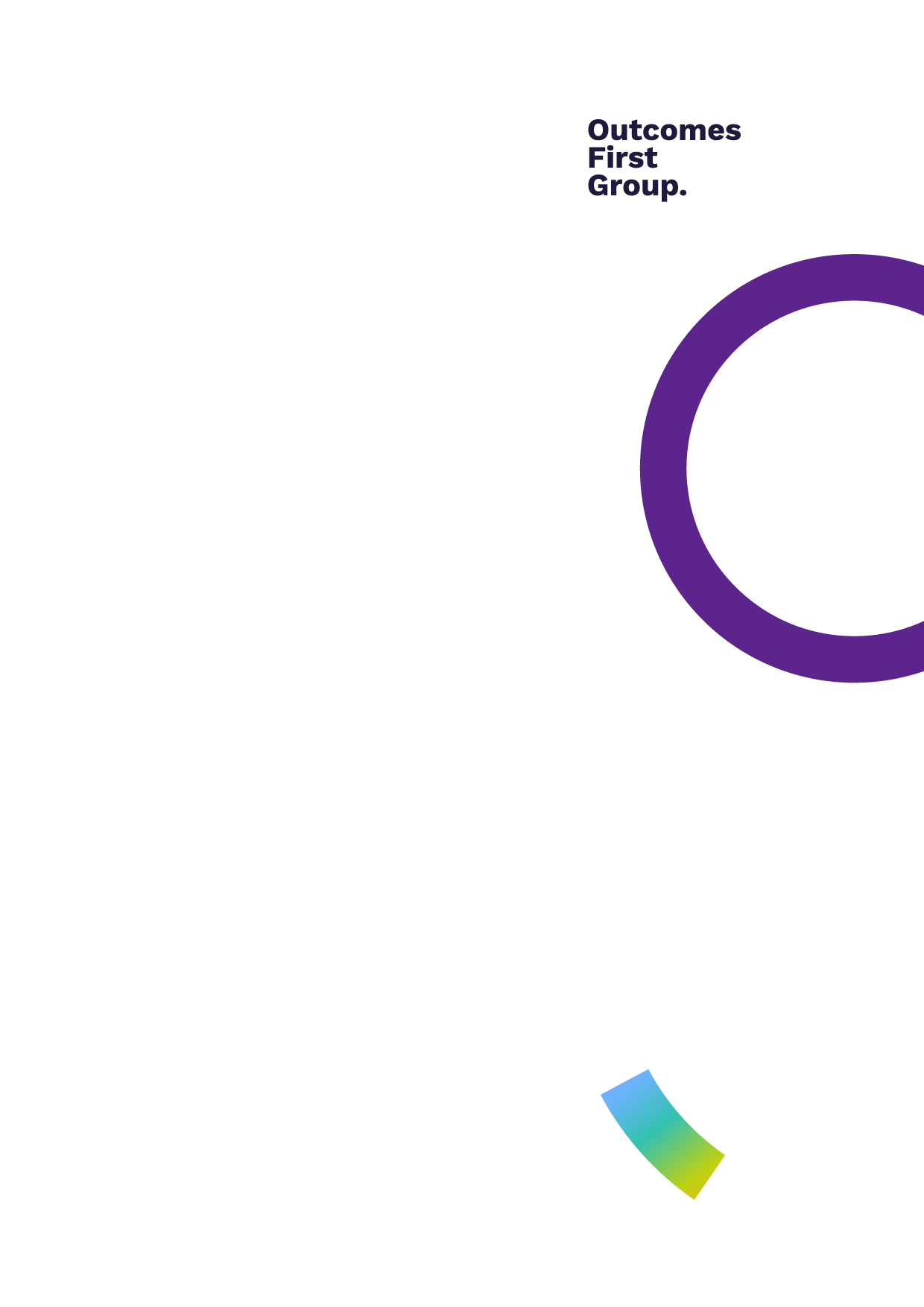 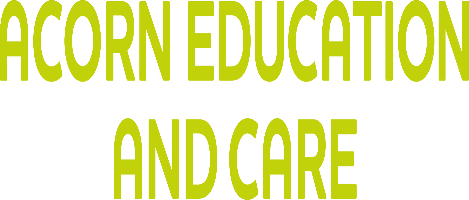 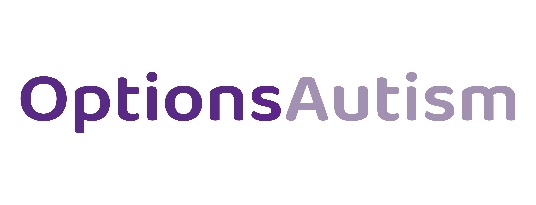 Child Exploitation Policy IntroductionOutcomes First Group puts the safety of the children and young people we support as the highest priority and is committed to ensuring that they are effectively safeguarded in all services at all times, this includes in the offline and online worlds.The Group recognises the growing risk in relation to the exploitation of vulnerable young people, particularly those who are looked after or have physical, learning, emotional and/or mental health difficulties. For this reason, the Group has high expectations in relation to the safeguarding of young people in our care, and the prevention of exploitation. This policy must be read in conjunction with the setting’s Safeguarding Policy, the Web Filtering & Monitoring Policy, Protecting Children from Radicalisation and Extremism Policy, Group’s Staying Safe Online Policy.2.0 	Staff Training and RecruitmentAll staff must be safely recruited and have all relevant checks completed and on file. Please see the Group’s Safer Recruitment Policy  for further information.In addition to the Group’s Introduction to Safeguarding and Safeguarding Children Foundation courses,all staff must complete the Exploitation - An Introduction course which includes information on Prevent and this must be refreshed every 3 years.3.0 	What is Child Exploitation?3.1   “Child exploitation refers to the use of children for someone else’s advantage, gratification or profit often resulting in unjust, cruel and harmful treatment of the child. These activities are to the detriment of the child’s physical or mental health, education, moral or social-emotional development. It covers situations of manipulation, misuse, abuse, victimisation, oppression or ill-treatment.” (UN/Save the Children 2020)3.2   Child Sexual Exploitation (CSE) and Child Criminal Exploitation (CCE) are forms of abuse that occur where an individual or group takes advantage of an imbalance in power to coerce, manipulate or deceive a child into taking part in sexual or criminal activity,(a) in exchange for something the victim needs or wants, and/or for (b) the financial advantage or increased status of the perpetrator or facilitator and/or through violence or the threat of violence. CSE and CCE can affect children, both male and female and can include children who have been moved (commonly referred to as trafficking) for the purpose of exploitation (KCSiE 2023)Different forms of harm often overlap, and perpetrators may subject children and young people to multiple forms of abuse, such as criminal exploitation and sexual exploitation.Settings in Wales should be familiar with: Keeping children safe from child sexual exploitation  (Welsh Government),Child Criminal Exploitation (Safer Communities Wales) andAll Wales Practice Guide: Safeguarding children from child criminal exploitationSettings in Scotland should be familiar with: Child Protection: Child sexual and criminal exploitation  (Scottish Government)3.0 	Child Sexual Exploitation (CSE)3.1	Child sexual exploitation is a form of child sexual abuse and happens when anyone under the age of 18 is coerced, manipulated or deceived into taking part in sexual activity. The victim may have been sexually exploited even if the sexual activity appears consensual. Child sexual exploitation does not always involve physical contact; it can also occur through the use of technology.         Child Sexual Exploitation can occur over time or be a one-off occurrence and may happen without the child’s immediate knowledge. For example, through others sharing videos or images of them on social media. It can affect any child, who has been coerced into engaging in sexual activities. This includes 16 and 17 year olds who can legally consent to have sex. Some children may not realise they are being exploited, for example, they believe they are in a genuine romantic relationship.It requires knowledge, skills, professional curiosity and an assessment which analyses the risk factors and personal circumstances of individual children to ensure that the signs and symptoms are interpreted correctly, and appropriate support is given.3.2 	Child sexual exploitation is not a choice. It is a form of abuse. It is important to remember that even when a relationship appears consensual, it may be an exploitative relationship. There can be an interchangeable status between victim and perpetrator. Young people can be both victim and perpetrator. Males and females can be both victims and perpetrators. 3.3 	It can include assault by penetration (for example, rape or oral sex) or nonpenetrative acts such as masturbation, kissing, rubbing, and touching outside clothing. It may include non-contact activities, such as involving children in the production of sexual images, forcing children to look at sexual images or watch sexual activities, encouraging children to behave in sexually inappropriate ways or grooming a child in preparation for abuse including via the internet. Child sexual exploitation involves perpetrators grooming children and young people and then forcing, enticing, threatening, and/or being violent towards them.3.4 	It is child sexual exploitation when the young person receives or thinks that they will receive something that they want or need in exchange for the sexual activity. This can take the form of gifts, drugs, alcohol, or if young people perceive that they are getting love, affection, protection or protecting their families/friends, increased status within their peer group or community. Young people are still victims even if they accept what the perpetrator is offering in exchange for sexual activity. Perpetrators take advantage of an imbalance of power. 3.5 	While it may appear that some young people are 'choosing' to exchange sex to meet their needs, it is vital to remember that young people have limited options and so it is not a 'choice' but rather ‘constrained choices’ or ‘survival strategies.’4.0	Child Criminal Exploitation (CCE)4.1 	Criminal exploitation is child abuse where a child or young people under the age of 18 is coerced, controlled, manipulated or deceived into committing crimes. The victim may have been criminally exploited even if the activity appears consensual. It does not always involve physical contact; it can also occur through the use of technology. Criminal exploitation often happens alongside sexual or other forms of exploitation.4.2 	Criminal exploitation is common in county lines (See Section 7), but it is broader than just county lines, and includes for instance children forced to work on cannabis farms or to commit theft. Children can also be forced or manipulated into committing vehicle crime or threatening/committing serious violence to others4.3  	Children can become trapped by this type of exploitation as perpetrators can threaten victims (and their families) with violence or entrap and coerce them into debt. They may be coerced into carrying weapons such as knives or begin to carry a knife for a sense of protection from harm from others.4.4    Children involved in criminal exploitation often commit crimes themselves; their vulnerability as victims is not always recognised by adults and professionals, particularly older children. They are not treated as victims despite the harm they have experienced. They may still have been criminally exploited even if the activity appears to be something they have agreed or consented to.4.5   Girls and boys can both be criminally exploited; the experience of girls who are criminally exploited can be very different to that of boys and the indicators may not be the same. However, perpetrators exploit girls and boys for multiple and ever adapting purposes. Staff should always consider all possibilities and not let assumptions distract them from seeing what is really happening. It is also important to note that both boys and girls being criminally exploited may be at higher risk of sexual exploitation.Please also see:  Gender and exploitation: dangerous assumptions5.0	Risk Factors5.1 	'Peer relationships are increasingly influential during adolescence, setting social norms which inform young people’s experiences, behaviours and choices and determine peer status. These relationships are, in turn, shaped by, and shape, the school, neighbourhood and online contexts in which they develop. So if young people socialise in safe and protective schools and community settings, they will be supported to form safe and protective peer relationships. However, if they form friendships in contexts characterised by violence and/or harmful attitudes these relationships too may be anti-social, unsafe or promote problematic social norms as a means of navigating, or surviving in, those spaces' (Contextual Safeguarding Briefing, Carlene Firmann, 2017). 5.2 	Young people's peer groups, communities and social media activity are either key risk factors or key protective factors. For example, if a young person socialises with peers who have a positive influence on their thinking and behaviours, this will more than likely protect them within their communities and neighbourhoods. Likewise, if young people socialise with peers who are themselves involved in risky activities such as substance misuse, gangs or exploitative relationships, this too may impact on the young person's safety and wellbeing in the community and their neighbourhoods. 5.3   Risk factors and vulnerabilities for children and young people can include:Having special educational needs or disabilities (SEND), certain medical or physical health conditions Emotional and/or communication difficulties. Being in care (particularly those in residential care and those with interrupted care histories).Having a prior experience of neglect, physical and/or sexual abuse.Lack of a safe/stable home environment, now or in the past (domestic violence or parental substance misuse, mental health issues or criminality, for example).Going missing (for short or long periods).Substance misuse issues.Disengagement or absences from education/training/employment.Lack of positive activities or hobbies. Gang-association/involvement and/or criminal behaviour.Recent bereavement or loss.Social difficulties, such as anti-social or violent behaviour.Social isolation, such as a lack of a friendship group or support network.Lack of awareness of vulnerabilities and risks. Absence of a safe environment to explore sexuality, sexual identity or gender identity.Economic vulnerability, homelessness or insecure accommodation status.Connections with other children and young people who are being sexually exploited.Family members or other connections involved in adult sex work.Low self-esteem/ Poor self-confidenceThe Independent Inquiry into Child Sexual Abuse (IICSA) explains more about the risks for Children with disabilities (Meeting the needs of particular groups of sexually exploited children, Part D.4, 2022)People with autism spectrum conditions can be particularly vulnerable to exploitation; the Devonshire Safeguarding Partnership has developed a Preventing Exploitation Toolkit that includes information about these particular risks to help develop understanding and awareness.5.4   Possible indicators that a child or young person is being exploited can include:Unexplained money or giftsRegularly absent from school or education or not taking part in educationGoing missing (for short or long periods)Being distressed or withdrawn on returnDisengaging from existing social networksSecrecy around new associationsRelationship with or hanging out with someone older than them.Additional mobile phones or concerning use of technologyPossession of hotel key cards/keysSexual health problems or becoming pregnantDisplaying sexual behaviours beyond expected development age Disclosure of rape/sexual assault (and reluctance to report)Changes in temperament/emotional wellbeing, being angry, aggressive or violent.Drug or alcohol misuseUnexplained physical injuriesSelf-harming and feeling emotionally unwell.Committing petty crimes like shop lifting or vandalism, carrying weapons.	This is not an exhaustive list and staff must remain alert to possible signs of child exploitation even if young people do not have any of the above risk indicators or vulnerabilities. Further information on risks and indicators can be found at: NSPCC -  Gangs and criminal-exploitationMetropolitan Police - Advice and information Child Criminal exploitation5.5	Children and young people with special educational needs or disabilities (SEND), and  multiple complex co-occurring needs can be particularly vulnerable to exploitation. It can also be difficult for staff to distinguish between some of the signs of abuse and behaviour that is part of the child or young person’s condition. Staff should be vigilant and alert to changes in their behaviour and always consider all possible causes of this. Please also see: Children with disabilities - Safeguarding our most vulnerable6.0	Trafficking6.1 	Child trafficking is when children are recruited, moved or transported for the purposes of exploitation, slavery, or abuse. children can be trafficked as part of sexual exploitation, criminal activity such as the selling of drugs, forced marriage, forced labour and benefit fraud. The Modern Slavery Act 2015 establishes that a person commits an offence if the person arranges or facilitates the travel of another with a view to being exploited. Wherever a child has been recruited, transported or transferred for the purpose of exploitation, they should be considered to be a victim of trafficking. This includes whether or not they have been forced, deceived or the child/young person believes that they are traveling willingly from one location to another, for example, where a child takes a bus or walks from one location to another for the purpose of exploitation.6.2 	Children who are trafficked will usually experience physical, sexual and emotional abuse. Children are groomed and then threatened, coerced or intimidated. Children who are victims of trafficking will suffer significant trauma and this can have a long-lasting detrimental impact on their mental health and emotional wellbeing.  	6.3   Possible signs of trafficking include a child who;spends a lot of time doing household choresrarely leaves their house, has no freedom of movement and no time for playingis orphaned or living apart from their family, often in unregulated private foster carelives in substandard accommodationis not sure which country, city or town they're inis unable or reluctant to give details of accommodation or personal detailsmight not be registered with a school or a GP practicehas no documents or has falsified documentshas no access to their parents or guardiansis seen in inappropriate places such as brothels or factoriespossesses unaccounted for money or goodsis permanently deprived of a large part of their earnings, required to earn a minimum amount of money every day or pay off an exorbitant debthas injuries from workplace accidentsgives a prepared story which is very similar to stories given by other children.Please see NSPCC - Child Trafficking for further information6.4 	Staff must report any concerns regarding trafficking to the Designated Safeguarding Lead (DSL)/ Safeguarding Lead.If there are immediate safeguarding concerns to the child call 999. Then call 0300 123 6720 or out of hours 0300 123 6722.6.5 	Trafficking concerns must immediately be reported to the local authority, who will make a referral to the National Referral Mechanism (NRM), which is a framework for identifying victims of human trafficking and ensuring they receive appropriate care. When a child or young person is trafficked, a range of agencies may be involved such as police, UK Border Agency (UKBA), local authorities and non-governmental organisations such as charities. The NRM makes it easier for these agencies to co-operate, share information and facilitate access to advice, accommodation and support.6.6 	If there are immediate concerns that a child or young person is being trafficked, staff must report this immediately to the DSL/Safeguarding Lead and police. 6.7 	For further information about reporting trafficking concerns, staff must speak to the DSL /Safeguarding lead and seek guidance from NSPCC Child Trafficking Advice Centre 0808 800 5000 NSPCC Helpline7.0 	Criminal Exploitation and County Lines7.1 	“County Lines” is a national term used by police and law enforcement to commonly describe the approach taken by gangs and criminal networks originating from urban areas, who travel to locations such as county or coastal towns to sell class A drugs. Gangs typically use children, young people and vulnerable adults to deliver drugs to customers and this often involves the child being subjected to deception, intimidation, violence, financial exploitation and grooming.7.2 	County lines relates to a group (not necessarily affiliated as a gang) establishing a network between an urban hub and county location, into which drugs (primarily heroin and crack cocaine) are supplied.7.3 	A branded mobile phone line is established in “the market,” to which orders are placed by introduced customers, with the phone line commonly (but not exclusively) being controlled by a third party, away from “the market”. 7.4 	The gang exploits young or vulnerable people  to achieve the storage and/or supply of drugs, movement of cash proceeds and to secure the use of dwellings (commonly referred to as ‘cuckooing’). 7.5 	The gang, or individuals exploited by them, regularly travel between the urban hub and the county market, to replenish stock and deliver cash. The gang is inclined to use violence or threats and weapons, including knives, corrosives and firearms. 7.7	County Lines is a form of exploitation. Research says that some young people are more vulnerable than others to potential County Lines activity. Staff must ensure that they remain vigilant to potential risk factors in order to prevent risk from increasing and that they consider young people's vulnerabilities and risk factors as well as risk factors of the area.7.8 	Possible risk factors for young people include:substance misuse issuesliving in ‘cuckooed’ premises. being looked after or previously looked after having mental health difficulties. going missing from their home/care. Being withdrawn, not engaging in school and having limited trusted adults around them. They can be targeted due to their ability to operate without drawing attention to themselves.7.9 	Key risk factors of areas are towns with high unemployment, high levels of social housing and deprivation; which are close to a prison or have a probation centre nearby; have a drug treatment centre,  children’s homes and/or  a train station or easy vehicle access.7.10 	Further advice is provided in the Home Office guidance: Criminal exploitation of children and vulnerable adults: county lines guidance and  The Children's Society County Lines Toolkit8.0 	Serious violence 8.1	All staff should be aware of the indicators, which may signal children are at risk from, or are involved with serious violent crime. These may include:increased absence from school,a change in friendships or relationships with older individuals or groups,a significant decline in performance,signs of self-harm or a significant change in wellbeing,signs of assault or unexplained injuries. Unexplained gifts or new possessions could indicate that children have been approached by, or are involved with, individuals associated with criminal networks or gangs and may be at risk of  exploitation.8.2 	The Serious Violence Strategy (Home Office, 2018) identified that risk factors which increase the likelihood of involvement in serious violence, include:being male (although girls can be involved):having been frequently absent or permanently excluded from schoolhaving experienced child maltreatmenthaving been involved in offending, such as theft or robbery.Further advice is provided in Home Office Guidance: Preventing youth violence and gang involvement9.0 	Use of LanguageIt is very important for staff to be mindful of the language they use and the impact it can have on a child or young person that has suffered/is suffering exploitation. Staff must ensure they use language that is not 'victim-blaming' and show young people that they are non-judgmental and do not blame the young person for the abuse. For further information please see:Language Matters: Use of language in child sexual abuse & exploitation practice  - BarbadosMaking Words Matter: A Practice Knowledge Briefing  - NWG NetworkChallenging victim blaming language and behaviours when dealing with the online experiences of children and young people  - UK Council for Internet Safety10.0 	What to do if you have concerns that a child or young person is being exploited10.1	If there are immediate concerns for the child or young person’s safety, staff must inform the DSL/Safeguarding Lead straight away. The police must be notified if there are  concerns for a child or young person’s immediate safety or wellbeing because of exploitation. Staff must share any concerns that they have with the DSL/Safeguarding Lead, who will then support them to refer their concerns to the local authority and the placing authority within one working day. The DSL/Safeguarding Lead must inform the Chair of Governors, the Regional Director and Group Head of Safeguarding/ Safeguarding Adviser by emailing safeguarding@ofgl.co.uk10.2 	The Headteacher or equivalent/Registered Manager must ensure that a preventative approach is taken and that all children and young people are educated around the risks associated with grooming, online safety, safe/healthy relationships, sex including what consent means, and child sexual exploitation.10.3 	Phones and internet use can be a key risk factor relating to child exploitation. If there are known risks relating to child exploitation, wherever possible staff must supervise internet use. The School’s Mobile and Smart Technology Policy sets out the procedures for the use of mobile phones in school and the Phones & Internet Access Policy in Children’s Homes.10.4 	Any concerns relating to online grooming must be immediately documented on the appropriate electronic recording system and reported to the DSL/Safeguarding Lead. Staff must be aware of the Web Filtering & Monitoring Policy. 10.5	Where risks or activities relating to possible exploitation are identified, staff must escalate this to the attention of the DSL/Safeguarding Lead immediately. The placing authority must be notified within one working day unless there are immediate safeguarding concerns. It is recommended as best practice that all steps are taken to convene a multi-agency professional meeting to review any potential child exploitation risks and agree actions to be taken to safeguard the young person/s. 10.6 	Child exploitation risks must be reviewed within governance meetings and within Senior Leadership Team meetings. The purpose of this is to ensure that information is being shared and that proactive measures are being taken to safeguard the young person/young people.10.7 	The Home Office Child Exploitation Disruption Toolkit outlines useful tools that the police and other safeguarding professionals can use to disrupt the sexual and criminal exploitation of young people and emphasises the importance of information sharing and multi-agency working.11.0	 What to do if a young person discloses that they have been exploited11.1 	If a child or young person discloses that they are being exploited, it is likely that this will be very traumatic for them. Staff must be aware of the potential impact that this could have on the child’s/young person’s mental health and emotional wellbeing. Safety measures must be put in to support them.11.2 	Staff must listen, ask open questions, write as much detail down as possible, and never promise to keep things secret. It is important that staff are open and honest with the child/young person and show them unconditional positive regard. It is likely that they will need reassurance that they are safe and that they are not to blame. Staff must document all information on the electronic recording system (e.g Sleuth, Access).11.3	After a child or young person has disclosed, staff must immediately report the information to the DSL/Safeguarding Lead who will then support the staff member to report the information to the police, local authority and placing authority immediately. Integrated education and care settings, When a concern is reported at the school:it must be recorded on the School’s electronic recording systemthe DSL will liaise with the Home Safeguarding Lead and share the relevant information.The Home Safeguarding Lead will make a note on the child’s file at the Home.When a concern is reported at the Children’s Home:It must be recorded on the Home’s electronic recording system the Safeguarding Lead will liaise with the DSLThe DSL will make a note on the child’s file at the School.11.4 	If a young person has been sexually exploited by someone who they perceive as being their boyfriend, they may find it very traumatic to see this relationship as being exploitative and that the boyfriend did not love them as they perceived.It may take time for young people to understand and recognise that they have been exploited and so staff must be patient and support young people to get to this stage at the young person's own pace. Information about the Wellbeing and Clinical Services for children & young people in the Group can be found via this link.11.5 	DSLs/Safeguarding leads must ensure that staff known and understand the Local Safeguarding Partnership’s procedures for safeguarding young people against exploitation.11.6	Children who have been exploited will need additional support to help maintain their education.11.7	Any concerns about staff, volunteers or contractors must be immediately reported to the DSL or 	deputy/Safeguarding Lead. If neither is available, the member of staff must report the information to the Headteacher or equivalent/Registered Manager, or Head of Service/Regional Manager or Regional Director, as appropriate. Please see the setting’s Safeguarding Policy for further information about reporting concerns.12.0 	Local procedures: Call 0800 111 or Contact CEOP Safety Centre            Inform the DSL who will follow local procedures:           If there are immediate safeguarding concerns to the child call 999. Call 0300 123 6720 or out of hours 0300 123 6722.13.0 	Further reading and useful informationChild Sexual Exploitation by Organised Networks Investigation Report (February 2022)Independent Inquiry into Child Sexual Exploitation in Rotherham (Rotheram.gov.uk)The Independent Inquiry into child sexual exploitation in Telford (iitcse.com)Independent Inquiry Child Sexual Abuse (IICSA)Independent Report: Sexual Abuse and Exploitation of Children in Residential Schools (IICSA, 2022)Children's Commissioner for England (2019) Keeping kids safe (PDF). Children's Society (2019) Counting lives: responding to children who are criminally exploited (PDF).Safeguarding and promoting the welfare of children who are at risk of abuse through sexual exploitation (PDF). [Cardiff]: All Wales Child Protection Procedures Review Group (2013).Jones, L. et al (2012) Prevalence and risk of violence against children with disabilities: a systematic review and meta-analysis of observational studies. Lancet 380(9845): 899-907.NSPCC: Protecting Children from Sexual ExploitationSTAGE Project | Changing Lives (changing-lives.org.uk)   Keeping Girls And Young Women Safe  (recently published by The Commission on Young Lives and Manchester Metropolitan University, a report on girls at risk of criminal and sexual exploitation)Boys and young men (Part D.3) Meeting the needs of particular groups of sexually exploited childrenThe Independent Inquiry into Child Sexual Abuse (IICSA) (2022)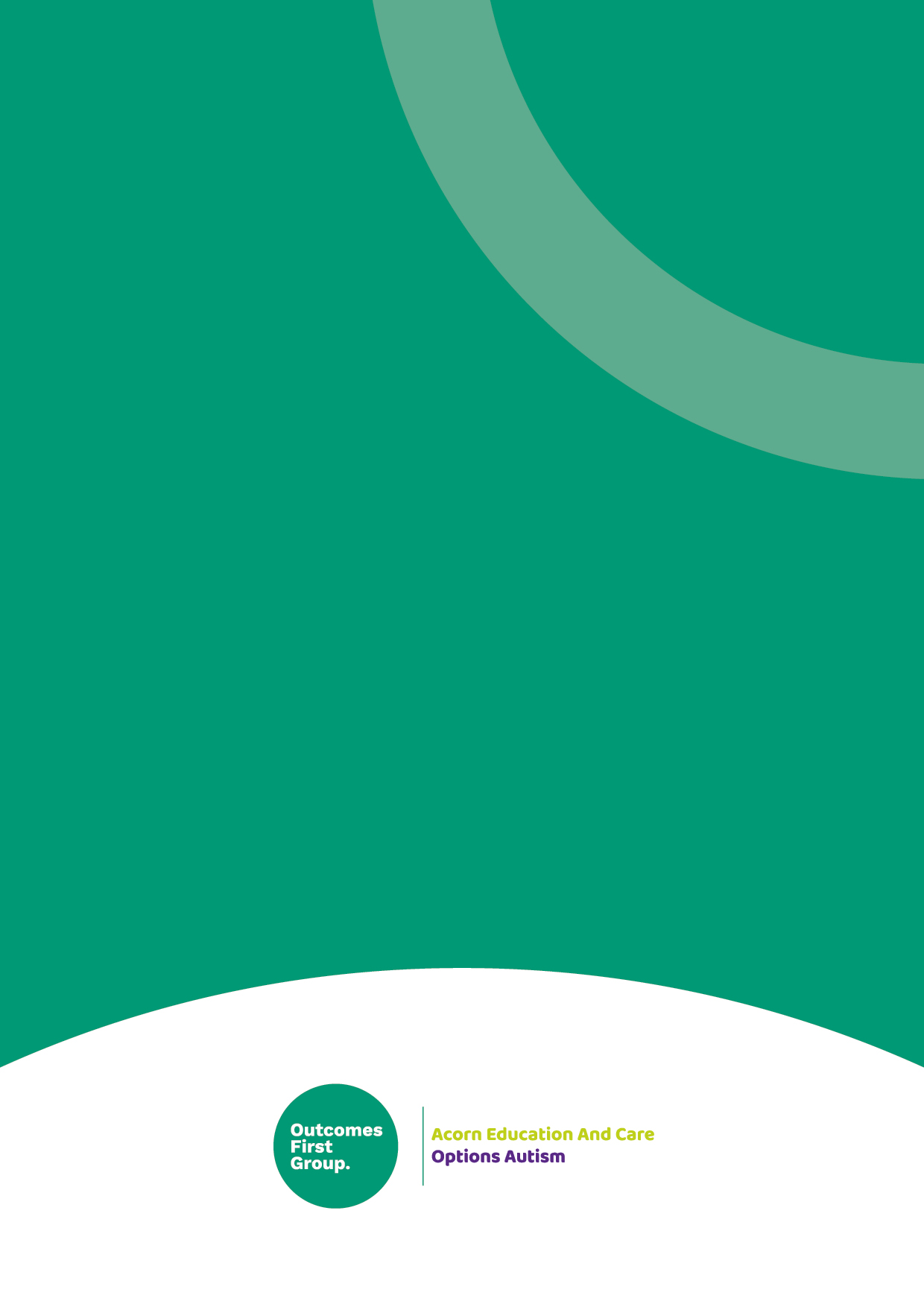 We are part of the Outcomes First Group Family, by working together we will build incredible futures by empowering vulnerable children, young people and adults in the UK to be happy and make their way in the world